Exercice n°1 DESCRİPTİON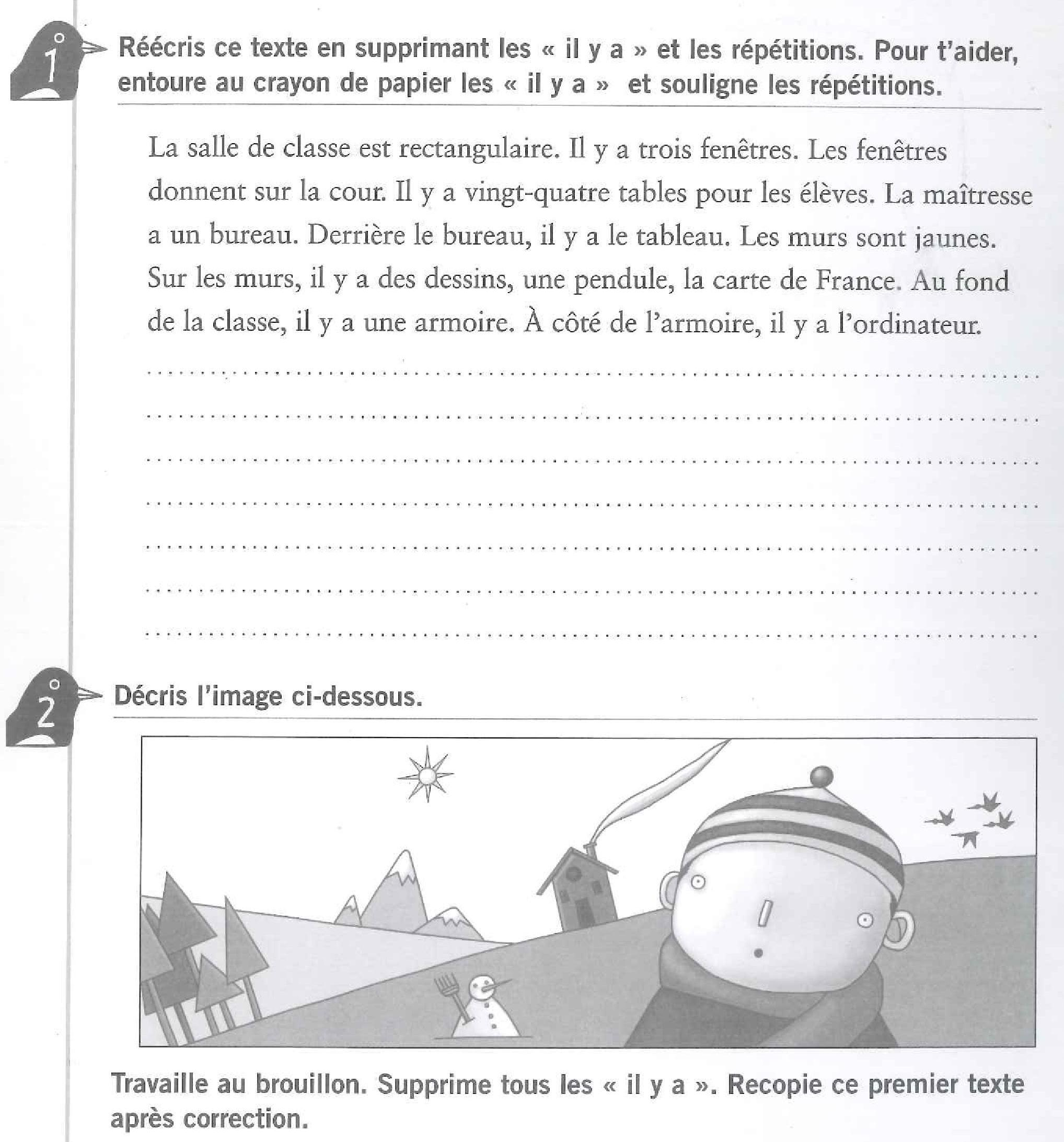 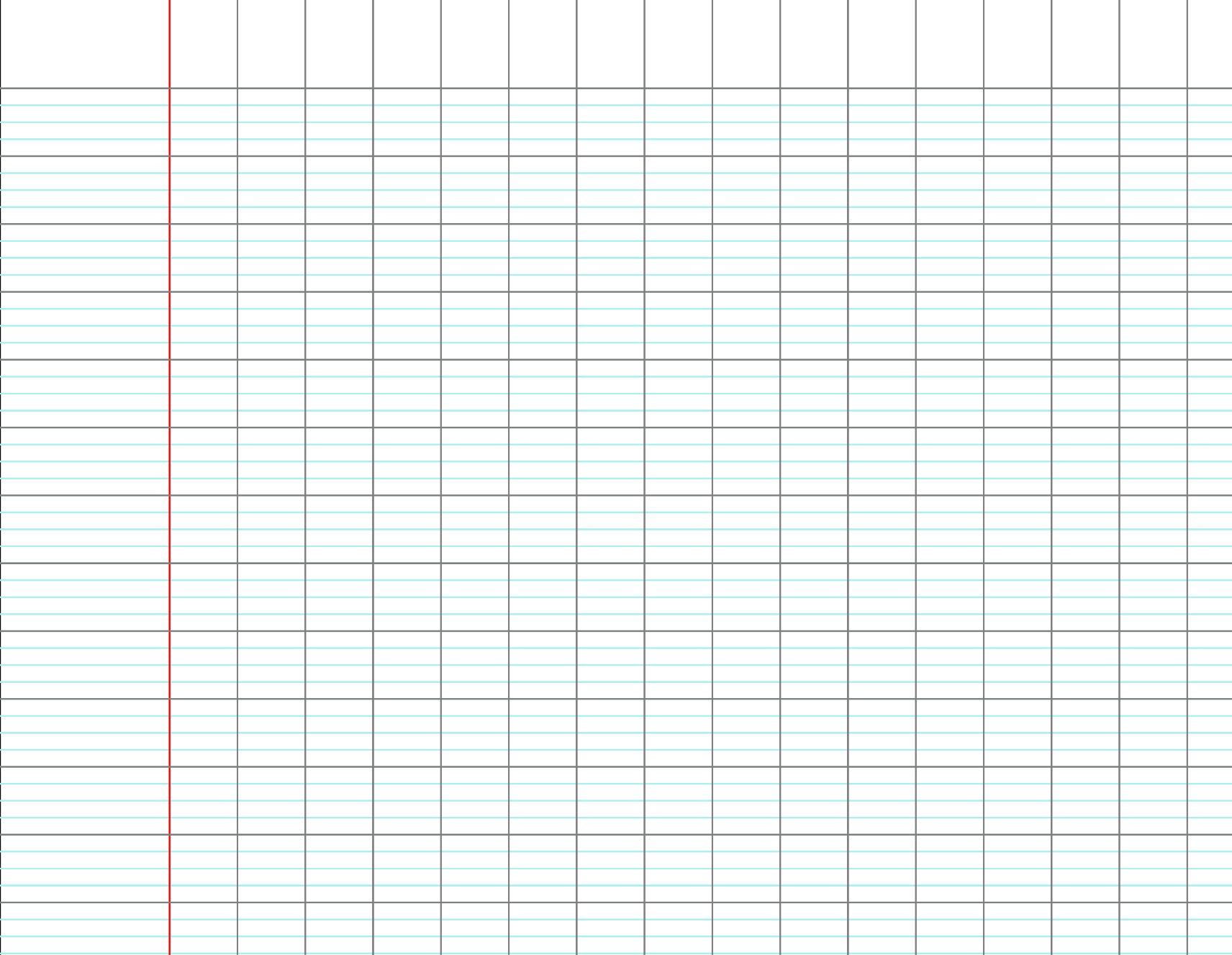 